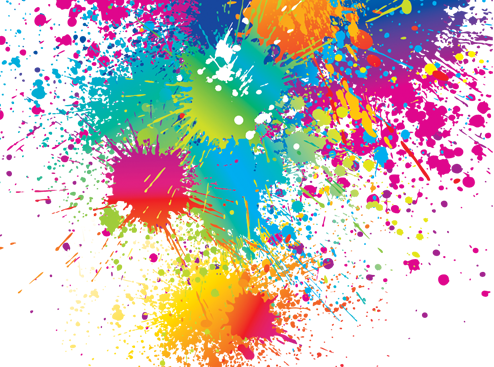 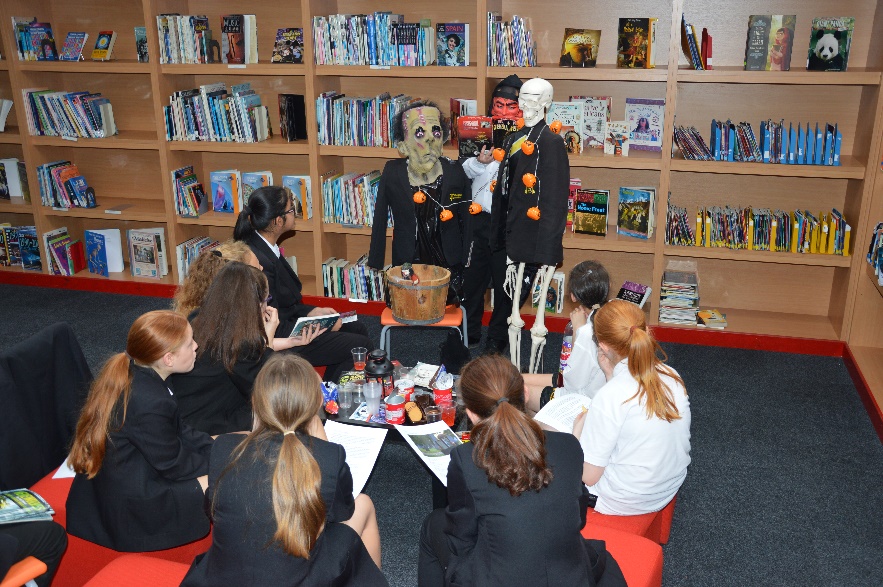 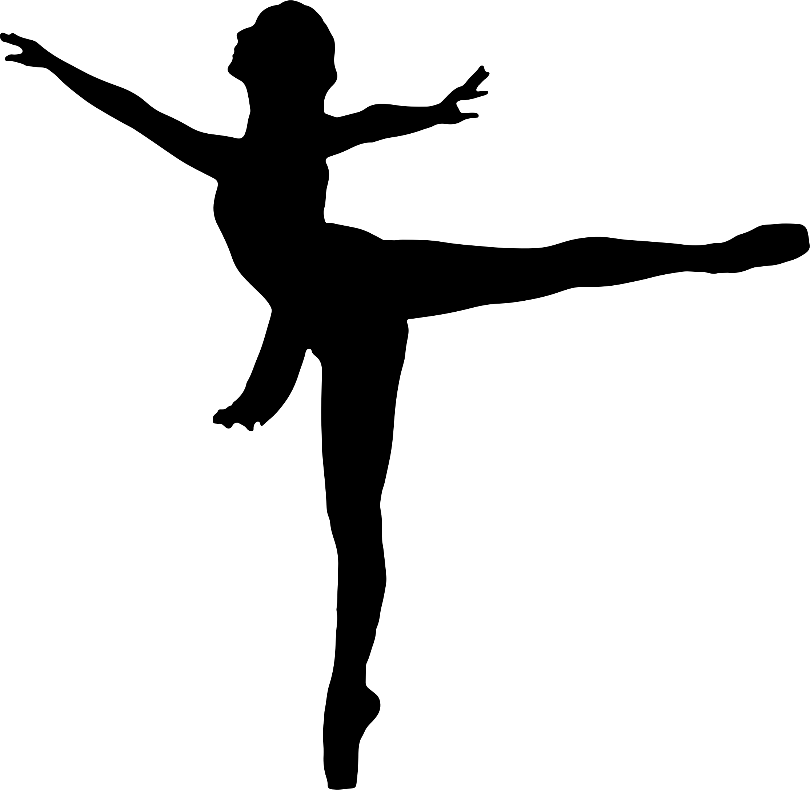 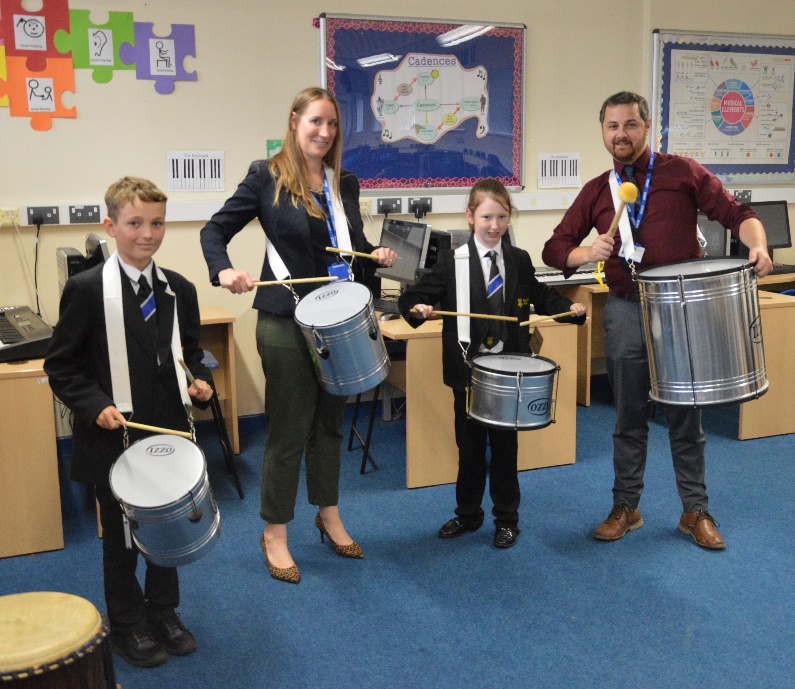 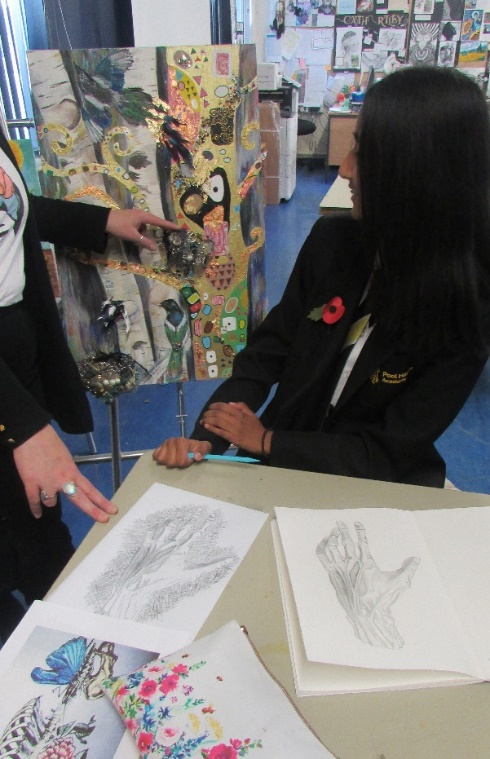 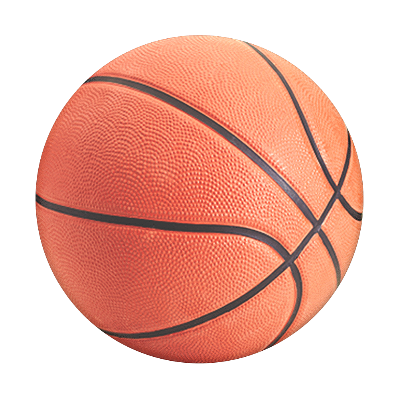 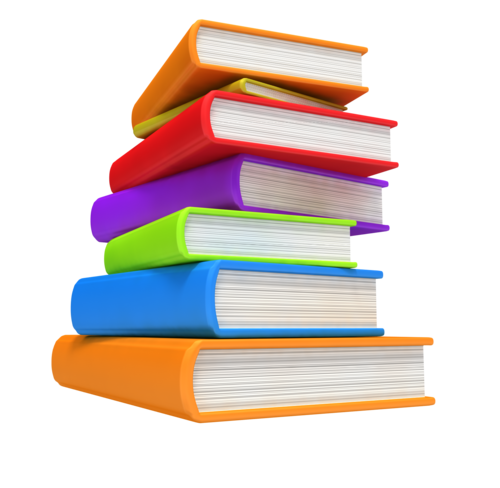 LUNCH TIMELUNCH TIMELUNCH TIMELUNCH TIMELUNCH TIMEMondayGet up and DrumAll Welcome51WDMondayFutsalKS4Sports HallRFMondayTable TennisKS3Fitness SuiteLJFMondayBasketballAllGymJEMondayDanceYear 7Dance StudioGLCMondayDramaYear 731TJM and JXRTuesdayFutsalKS3Sports HallLJFTuesdayBasketballAllGymLCJTuesdayTable TennisKS4Fitness SuiteASTuesdayGuitar/Keyboard ClubAll51WDTuesdayDanceYear 9Dance StudioGLCWednesdayBadmintonAllSports HallLJFWednesdayBasketballAllGymJXAWednesdayTable TennisKS3Fitness SuiteRJFWednesdayMusicGCSE51WDThursdayBadmintonAllSports HallRFThursdayTable TennisKS4Fitness SuiteLCJThursdayBasketballAllGymASThursdayDanceYear 9Dance StudioGLCThursdayMusicGCSE51WDFridayDance (drop in)GCSE/BTECDance StudioGLCFridayChess ClubAll Welcome7NPFridayMusicGCSE51WDAFTER SCHOOLAFTER SCHOOLAFTER SCHOOLAFTER SCHOOLAFTER SCHOOLMondayDance InterventionGCSE Dance Studio/Main HallAWTuesdayNetballAll WelcomePE DeptLCJ/JXA/ASTuesdayRugbyAll WelcomePE DeptLJF and RFTuesdayArt ClubAll Welcome35LLRTuesdayArt Access/InterventionKS4/KS535LLRTuesdayD & DAll WelcomeLibraryAP/Pupil LedTuesdaySpanish InterventionKS518A/18BMVTuesdayPerformance ClubAll WelcomeDance StudioGLCTuesdayDance Choreography GCSEDance StudioGLCWednesdayNetball FixturesAll TeamsPE DeptLCJ and JXAWednesdayBasketballAll WelcomePE DeptLJF and RFWednesdayGCSE ArtKS434AXKWednesdayGCSE Creative TechKS4D7MAWednesdayGCSE MusicKS451WDWednesdayGCSE EthicsKS4R1FAWednesdayEco ClubAll WelcomeGarden/20BHJC/JXBWednesdayD&T WoodworkYear 7D4TAB and CBBWednesdayComputing for girlsYear 844MGSWednesdayCoding ClubYear 1044MGSWednesdayComputer ModellingKS4D1CBBWednesdaySpanish InterventionKS518A/18BMVWednesdayScience Club (Week A)Year 7/8C1NDCWednesdayDance ChoreographyGCSEDance StudioGLCThursday BasketballKS4GymPE StaffThursday FitnessYear 9+GymJXAThursday Book ClubYear 7/8LibraryAP/Pupil LedThursday Dance Show RehearsalDancersDance StudioGLCThursday Dance ChoreographyGCSEDance StudioGLCFriday Art InterventionGCSE33/34GFD/AXKFriday RugbyAll WelcomePE DeptRFFriday Drama InterventionGCSEDrama StudioTJM/JXRFriday Dance RehearsalsGCSE/BTECDance StudioGLC